Сдружение на хотелиери и ресторантьори „Велинград и Западни Родопи”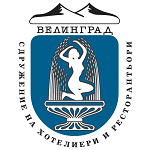 https://velingrad-bg.com/bg/Спа център „Деметра”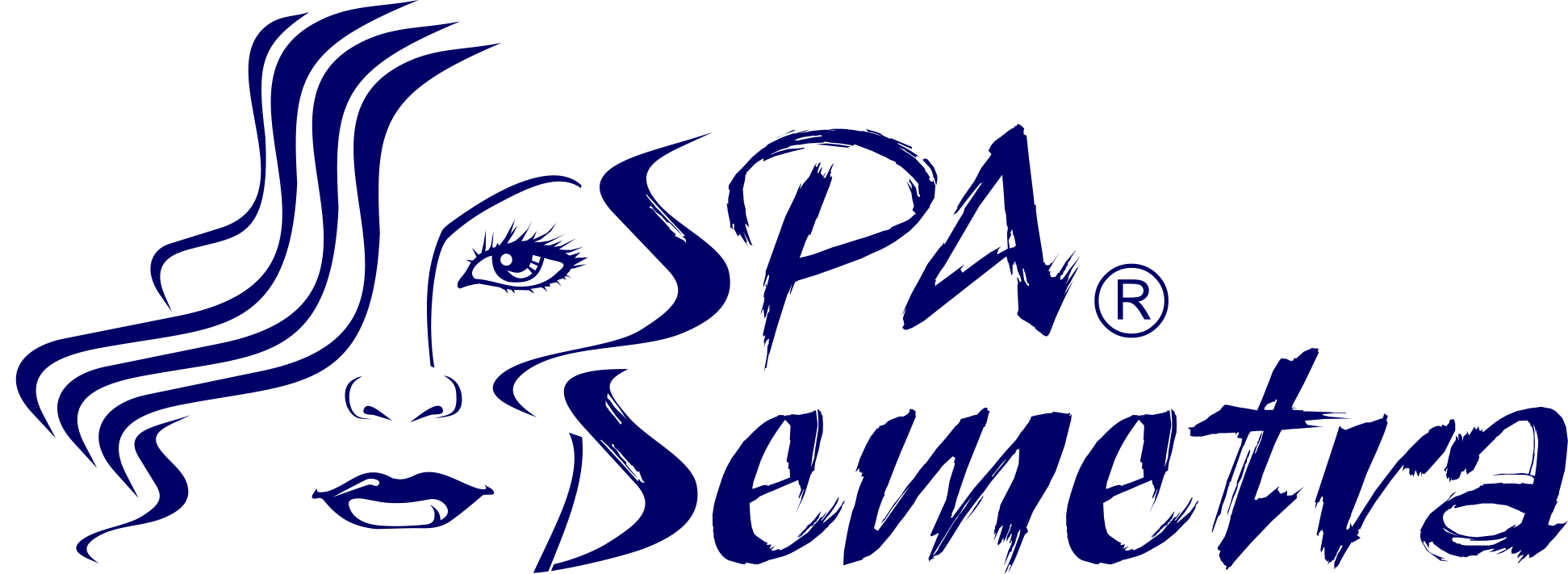 https://www.spademetra.com/Компания за събитиен мениджмънт и туризъм „Confito Events&Travel”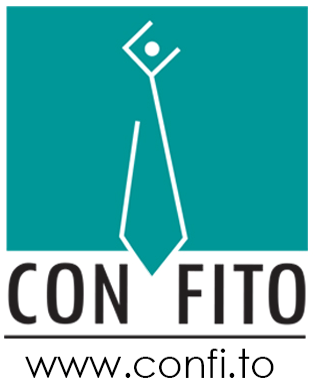 https://confi.to/4.Cибирская федерация рестораторов и отельеров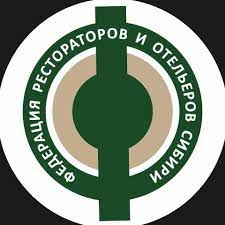 http://sibfrio.ru/5.Туристическа агенция „Премиер турс”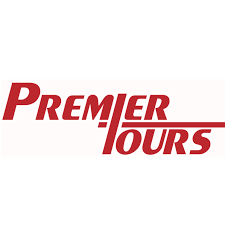 https://www.premiertours.bg/bg/6. Частен професионален колеж „Ейч Ар Си Кулинари Академи България”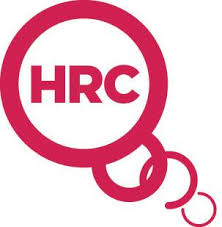 https://www.hrcacademy.com/bg/7. Туристическа агенция „Cruise Guru”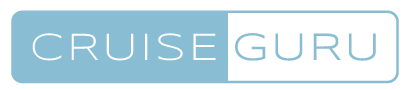 https://www.cruiseguru.travel/bg/8. Национална информационна агенция „Bgtourism.bg”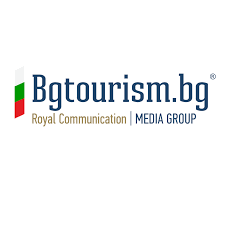 https://bgtourism.bg/9. Компания за студентски обмен и програми за временна работа „Хармония консулт”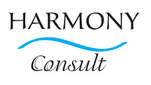 http://www.work-in-usa.org/10. Хотел “Holiday Inn”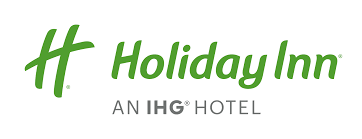 https://www.hisofiahotel.com/11. Национално сдружение на малкия и средния бизнес в туризма12. Мистрал Травел ООД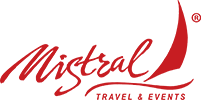 https://www.mistralbg.com/13. Българска асоциация на винените професионалисти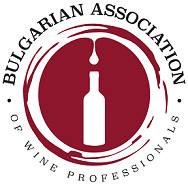 https://www.bawp.bg/bg/14. Национална туристическа камара15. Гранд Хотел Милениум София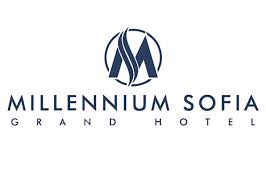 https://grandhotelmillenniumsofia.bg/bg/nachalo/ 